November 21, 2021      	     Pastor Mike Sweigard	       
War of the Mind: Whole Thinking in a Broken WorldForward ThinkingFinally, brothers and sisters, whatever is true, whatever is noble, whatever is right, whatever is pure, whatever is lovely, whatever is admirable—if anything is excellent or praiseworthy—think about such things.- Philippians 4:8 (NIV)RecapWeek 1 – The Lies We BelieveAssessed our thinking for lies, deceits, or off-mission distractions.Week 2 – Truths to Stand OnShifted to whole thinking mindset.Week 3 – Forward ThinkingWhole thinking leads to           living.Old Testament Example – ____________Num 14:6-8Joshua son of Nun and Caleb son of Jephunneh, who were among those who had explored the land, tore their clothes and said to the entire Israelite assembly, “The land we passed through and explored is exceedingly good. If the Lord is pleased with us, He will lead us into that land, a land flowing with milk and honey, and will give it to us. Only do not rebel against the Lord. And do not be afraid of the people of the land, because we will devour them. Their protection is gone, but the Lord is with us. Do not be afraid of them.” Deut 31:6 – Moses to the IsraelitesDeut. 31:7 – Moses to JoshuaDeut 31:23 – God to JoshuaJosh 1:6,7,9 – God to JoshuaJosh 1:18 – People to JoshuaJosh 10:25 – Joshua to the peopleYour             follow your               .Your          reflects your             —and vice versa.
How does your thinking                    your          ?Those who live according to the flesh have their minds set on what the flesh desires; but those who live in accordance with the Spirit have their minds set on what the Spirit desires. The mind governed by the flesh is death, but the mind governed by the Spirit is life and peace.Rom 8:5-6Do not be anxious about anything, but in every situation, by prayer and petition, with thanksgiving, present your requests to God. And the peace of God, which transcends all understanding, will guard your hearts and your minds in Christ Jesus. Finally, brothers and sisters, whatever is true, whatever is noble, whatever is right, whatever is pure, whatever is lovely, whatever is admirable—if anything is excellent or praiseworthy—think about such things.Php 4:6-8Note: the difference between:                        v PerformanceConviction & CondemnationWhat tools from                        will strengthen you within the               of the mind?Recap: What lie(s) has/have been creeping into your thinking, speech, acts?Ex: I’m worried about…Ex: I’m defeated.Based on Scripture, what statements will guide your thinking?Ex #1: “Don’t worry about anything; instead, pray about everything. Tell God what you need, and thank Him for all He has done. (Php 4:6 NLT)    Ex #2: “You, dear children, are from God and have overcome them, because the one who is in you is greater than the one who is in the world. 
(1 Jn 4:4)Based on Scripture, what statements will guide your thinking?Ex: I choose gratitude over worry. God has given me more to thank Him for than to worry about.
Ex: In Christ, I am an overcomer.
Additional Note SpaceTo begin a relationship with Jesus…Text: I Choose Jesus to 570-273-0088

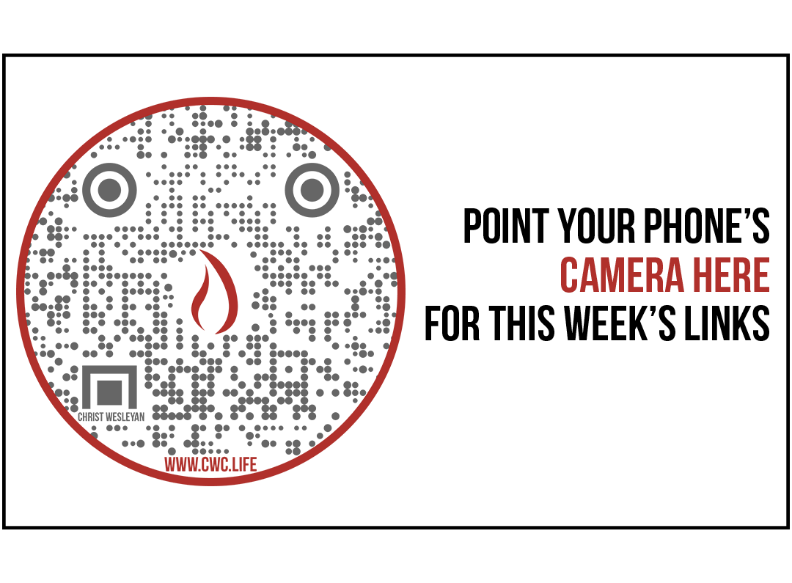 Giving & Attendance Update
Giving last Sunday: 99.3% of goal
Giving year to date: 89.5% of goal
Attendance last Sunday: 1,897
Salvations to date: 163 | Baptisms to date: 25